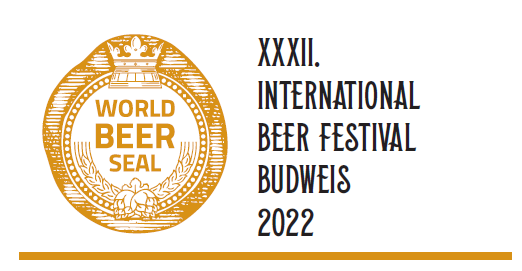 РЕГИСТРАЦИОННЫЙ ФОРМУЛЯРКОНКУРС-ДЕГУСТАЦИЯ«ЗОЛОТАЯ ПИВНАЯ ПЕЧАТЬ 2022»На конкурс-дегустацию будут представленыследующие сорта:Мы обязуемся оплатить взнос за каждый образец для участия в конкурсе согласно Условиям конкурса 2022 г.
ДА - НЕТ* Мы заинтересованыпринять участие в фестивале как продавец собственной продукциилибо коммерческийпартнер.*Ненужноезачеркнуть. Фирма:Адрес:ИНН:НомерНДСОтветственныйсотрудник:Ответственныйсотрудник:e-mail:Телефон:Телефон:В дегустации примут участие сотрудники:В дегустации примут участие сотрудники:В дегустации примут участие сотрудники:Торговое наименование сортаКатегория (выбрать из списка)Дата:Печать, подпись: